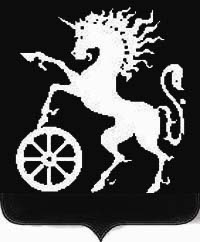 РОССИЙСКАЯ ФЕДЕРАЦИЯКРАСНОЯРСКИЙ КРАЙБОГОТОЛЬСКИЙ ГОРОДСКОЙ  СОВЕТ ДЕПУТАТОВПЯТОГО СОЗЫВАР Е Ш Е Н И Е24.07.2018                                        г. Боготол                                          № В-156 О внесении изменений в решение Боготольскогогородского Совета депутатов  «О бюджете города Боготола на 2018 год и плановый период 2019-2020 годов»     В соответствии со статьями 32, 70 Устава города, рассмотрев предложения администрации города, Боготольский городской Совет депутатов  РЕШИЛ:         1. Внести в решение Боготольского городского Совета депутатов  от 14.12.2017 № 10-116  «О бюджете города Боготола на 2018 год и плановый период 2019-2020 годов» следующие изменения:    1.1.  абзац второй статьи 7 дополнить словами «, на 20 процентов с 1 сентября 2018 года».         2. Контроль за исполнением настоящего решения возложить на постоянную комиссию Боготольского городского Совета депутатов по бюджету, финансам и налогам (председатель Урсаленко П.Ю.).         3. Опубликовать решение в официальном печатном издании, разместить на официальном сайте муниципального образования город Боготол   www.bogotolcity.ru в сети Интернет.         4. Решение вступает в силу в день, следующий за днем его официального опубликования.  Исполняющий полномочия                            Председатель                                                                    Боготольского городскогоГлавы города Боготола                                   Совета депутатов                                                                       ___________  Е.М. Деменкова                      ____________ А.М. Рябчёнок